                    ПРОЕКТ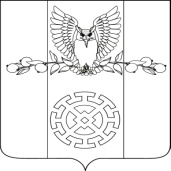 РЕШЕНИЕСОВЕТА  КУЙБЫШЕВСКОГО СЕЛЬСКОГО ПОСЕЛЕНИЯ  СТАРОМИНСКОГО  РАЙОНА ВТОРОГО СОЗЫВА от     _________2013г.                                                                                  № ____х.Восточный СосыкОб утверждении индикативного  плана  социально-экономического развития  Куйбышевского сельского поселения Староминского района на  2014 год     Во исполнении письма департамента экономического развития Краснодарского края от 20.09.2011года №73.01-921/11-05(п.8), заслушав и обсудив информацию главы Куйбышевского сельского поселения Староминского района об индикативном   плане                                  социально-экономического развития  Куйбышевского сельского поселения Староминского района на 2014год,   на основании ст.26  Устава Куйбышевского сельского поселения Староминского района, Совет  Куйбышевского сельского поселения Староминского района  РЕШИЛ:1. Утвердить индикативный плана  социально-экономического развития Куйбышевского сельского поселения  Староминского района на  2014год  согласно приложения.2. Контроль за выполнением настоящего решения возложить на  главу Куйбышевского сельского поселения Староминского района     (Петренко С.С.) и постоянную депутатскую комиссию по финансово-бюджетной и экономической политике (Дорошенко Н.Ю).      	3. Решение вступает в силу со дня его подписания,  подлежит                                                 официальному опубликованию, обнародования  в установленном порядке.Глава Куйбышевского сельского поселения                                                                          С.С.Петренко                              ПРИЛОЖЕНИЕ                                 к решению Совета                                                                    Куйбышевского сельского поселения                                         Староминского района                                           от_______2013г.№____Индикативный план социально-экономического развития Куйбышевского сельского поселения Староминского района на 2014 годЛИСТ СОГЛСАВАНИЯпроекта решения Совета Об утверждении индикативного  плана  социально-экономического развития  Куйбышевского сельского поселения Староминского района на  2014 годПроект внесен:Глава Куйбышевскогосельского поселения                                                                  С.С.ПетренкоПроект подготовлен:Специалист 1 категорииадминистрации                                                                        Т.С. ЛазуренкоПроект соглсаван:Председатель постоянной комиссиипо вопросам финансово-бюджетной иэкономической политике                                                        Н.Ю.ДорошенкоПредседатель комиссиипо вопросам образования, здравоохранения,социальной защите населения, культуре, спорту,молодежи, взаимодействию с общественнымиорганизациями и СМИ                                                             Н.А.БатраковаПоказатель, единица измерения2012год2013 год2013 г в % к 2012г.2014 год2014 г. в % к 2013 г.Показатель, единица измеренияотчетоценка2013 г в % к 2012г.прогноз2014 г. в % к 2013 г.Среднегодовая численность постоянного населения – всего,  тыс. чел.2,0122,059102,32,085101,3Среднедушевой денежный доход на одного жителя, тыс. руб.7,47,5101,47.6101,3Численность экономически активного населения, тыс. чел.1,1911,194100,31,200100,5Численность занятых в экономике, тыс. чел.0,9300,950102,20,950100,00Номинальная начисленная среднемесячная заработная плата, тыс. руб.12,312,5101,613,0104,0Численность занятых в личных подсобных хозяйствах,       тыс. чел.0,4390,450102,50,450100,0Среднемесячные доходы занятых в личных подсобных хозяйствах, тыс.руб.11,311,5101,811,8102,6Численность зарегистрированных безработных, чел.39 3076,91240,0Уровень регистрируемой безработицы, в % к численности трудоспособного населения в трудоспособном возрасте3,12,580,61,040,0Прибыль прибыльных предприятий, тыс. рублей4365570753162,175365106,5Убыток предприятий, тыс. руб.00000Прибыль (убыток) – сальдо,  тыс. руб.4365570753162,175365106,5Фонд оплаты труда, тыс. руб.148200,0160000,0108,0165000,0103,1Добыча полезных ископаемых (C), тыс.руб00000Обрабатывающие производства (D), тыс.руб00000Производство и распределение электроэнергии, газа и воды (E), тыс.руб00000Производство основных видов промышленной продукции в натуральном выражении1.000002.00000и т.д.00000Объем продукции сельского хозяйства всех категорий хозяйств, тыс. руб.506040589913116,6594479100,7в том числе в сельскохозяйственных организациях430138450000104,6450000100,0в том числе в крестьянских (фермерских) хозяйствах и у индивидуальных предпринимателей3082631200101,231200100,0в том числе в личных подсобных хозяйствах64926108713167,4113279104,2Производство основных видов сельскохозяйственной продукцииЗерно (в весе  после доработки), тыс.тонн34,140,9120,042,5103,9Рис, тыс. тонн0Кукуруза, тыс. тонн2,52,8112,02,8100,0Соя, тыс. тонн00000Сахарная свекла, тыс. тонн84,088,2105,091,7104,0Подсолнечник (в весе после доработки), тыс. тонн3,53,6102,93,6100,0Картофель - всего, тыс. тонн1,81,8100,02,0101,1в том числе в сельскохозяйственных организациях00000в том числе в крестьянских (фермерских) хозяйствах и у индивидуальных предпринимателей00000в том числе в личных подсобных хозяйствах1,81,8100,02,0101,1Овощи - всего, тыс. тонн0,80,8100,00,8100,0в том числе в сельскохозяйственных организациях00000в том числе в крестьянских (фермерских) хозяйствах и у индивидуальных предпринимателей00000в том числе в личных подсобных хозяйствах0,80,8100,00,8100,0Плоды и ягоды - всего, тыс. тонн0,060,06100,00,06100,0в том числе в сельскохозяйственных организациях00000в том числе в крестьянских (фермерских) хозяйствах и у индивидуальных предпринимателей00000в том числе в личных подсобных хозяйствах0,060,06100,00,06100,0Виноград - всего, тыс. тонн0,0030,004133,30,004100,0в том числе в сельскохозяйственных организациях00000в том числе в крестьянских (фермерских) хозяйствах и у индивидуальных предпринимателей00000в том числе в личных подсобных хозяйствах0,0030,004133,30,004100,0Скот и птица (в живом весе)- всего, тыс. тонн 0,520,476,907175,0в том числе в сельскохозяйственных организациях0,30,266,70,5250,0в том числе в крестьянских (фермерских) хозяйствах и у индивидуальных предпринимателей00000в том числе в личных подсобных хозяйствах0,220,2090,90,20100,0Молоко- всего, тыс. тонн7,77,698,77,8102,6в том числе в сельскохозяйственных организациях5,14,894,14,8100,0в том числе в крестьянских (фермерских) хозяйствах и у индивидуальных предпринимателей00000в том числе в личных подсобных хозяйствах2,62,8107,73,0107,1Яйца- всего, тыс. штук120060050,0800133,3в том числе в сельскохозяйственных организациях00000в том числе в крестьянских (фермерских) хозяйствах и у индивидуальных предпринимателей00000в том числе в личных подсобных хозяйствах120060050,0800133,3Улов рыбы в прудовых и других рыбоводных хозяйствах, тыс. тонн00000в том числе в сельскохозяйственных организациях00000в том числе в крестьянских (фермерских) хозяйствах и у индивидуальных предпринимателей00000в том числе в личных подсобных хозяйствах00000Численность поголовья сельскохозяйственных животных  Крупный рогатый скот, голов2159189787,91910100,7в том числе сельскохозяйственных организаций120391876,6930101,3в том числе крестьянских (фермерских) хозяйств и хозяйств индивидуальных предпринимателей00000в том числе в личных подсобных хозяйствах956979102,4980100,1из общего поголовья крупного рогатого скота — коровы, голов1299112486,51133100,8в том числе сельскохозяйственных организаций83574889,6753100,7в том числе крестьянских (фермерских) хозяйств и хозяйств индивидуальных предпринимателей00000в том числе в личных подсобных хозяйствах364376103,3380101,1Свиньи, голов 00000в том числе сельскохозяйственных организаций00000в том числе крестьянских (фермерских) хозяйств и хозяйств индивидуальных предпринимателей00000в том числе в личных подсобных хозяйствах0200200Овцы и козы, голов426749175,8750100,1Птица, тысяч голов27,814,752,916,0108,8Оборот розничной торговли,  тыс. руб.302800315700104,3320000101,4Оборот общественного питания, тыс. руб.12001250104,21300104,0Объем платных услуг населению, тыс. руб.70 44,062,944,0100,0Общий объем предоставляемых услуг курортно-туристским комплексом – всего (с учетом объемов малых организаций и физических лиц), тыс. руб.00000Выпуск товаров и услуг по полному кругу предприятий транспорта, всего, тыс. руб.00000Выпуск товаров и услуг по полному кругу предприятий связи, всего, тыс. руб.00000Объем инвестиций в основной капитал за счет всех источников финансирования, тыс. руб.1391737901956,892122116,6Объем работ, выполненных собственными силами по виду деятельности строительство, тыс. руб.00000Социальная сфераЧисленность детей в  дошкольных  образовательных учреждениях, тыс. чел.0,0710,090126,80,090100,0Численность учащихся в учреждениях:0,1750,17298,30,177102,9общеобразовательных, тыс. чел.0,1750,17298,30,177102,9начального профессионального образования, тыс. чел.00000среднего профессионального образования, тыс. чел.00000высшего профессионального образования, тыс. чел.00000Выпуск специалистов учреждениями:00000среднего профессионального образования, тыс. чел.00000высшего профессионального образования, тыс. чел.00000Численность обучающихся в первую смену в дневных учреждениях общего образования в % к общему числу обучающихся в этих учреждениях100100100,0100100,0Ввод в эксплуатацию:жилых домов предприятиями всех форм собственности, тыс. кв. м общей площади1,7 1,482,31,4100,0из общего итога - построенные населением за свой счет и с помощью кредитов, тыс. кв. м общей площади1,41,4100,01,4100,0общеобразовательных школ, ученических мест00000больниц, коек00000амбулаторно-поликлинических учреждений, посещений в смену00000Средняя обеспеченность населения площадью жилых квартир (на конец года), кв. м. на чел.18,518,5100,018,5100,0Обеспеченность населения учреждениями социально-культурной сферы:больничными койками, коек на 1 тыс. жителей00000амбулаторно-поликлиническими учреждениями, посещений в смену на 1 тыс. населения 19,319,3100,019,3100,0врачами, чел. на 1 тыс. населения0,50,5100,00,5100,0средним медицинским персоналом, чел. на 1 тыс. населения2,51,560,02,0133,3стационарными учреждениями социального обслуживания престарелых и инвалидов, мест на 1 тыс. населения00000спортивными сооружениям, кв. м. на 1 тыс. населения2485237095,42397101,1дошкольными образовательными учреждениями, мест на 1000 детей дошкольного возраста555,5703,7126,7703,7100,0Количество мест в учреждениях дошкольного образования, мест7595126,795100,0Количество детей дошкольного возраста, находящихся в очереди в учреждения дошкольного образования, чел.00000Количество больничных коек, единиц00000Удельный вес населения, занимающегося спортом, %14,515,0103,415,3102,0Количество организаций, зарегистрированных на территории сельского поселения, единиц1414100,014100,0в том числе количество организаций государственной формы собственности0 0 00 0в том числе количество организаций муниципальной формы собственности55100,05100,0в том числе количество организаций частной формы собственности99100,09100,0Количество индивидуальных предпринимателей, единиц99100,09100,0Малый бизнесКоличество субъектов малого предпринимательства в расчете на 1000 человек населения, единиц4,64,6100,04,6100,0Доля среднесписочной численности работников (без внешних совместителей) малых предприятий в среднесписочной численности работников (без внешних совместителей) всех предприятий и организаций, %2,42,42,42,42,4Общий объем расходов бюджета поселения на развитие и поддержку малого предпринимательства в расчете на одно малое предприятие (в рамках муниципальной целевой программы), рублей12503000240,03000100,0Инфраструктурная обеспеченность населенияПротяженность освещенных улиц, км.2222100,022100,0Протяженность водопроводных сетей, км.3535100,035100,0Протяженность канализационных сетей, км.00000Протяженность автомобильных дорог местного значения, км.24,324,3100,024,3100,0в том числе с твердым порытием17,517,517,517,517,5Удельный вес газифицированных квартир (домовладений) от общего количества квартир (домовладений), %4244,3105,546,0103,8Обеспеченность населения объектами розничной торговли, кв. м. на 1 тыс. населения120120100,0120100,0Обеспеченность населения объектами общественного питания, кв. м. на 1 тыс. населения00000БлагоустройствоПротяженность отремонтированных автомобильных дорог местного значения с твердым покрытием, км.00100,000Протяженность отремонтированных тротуаров, км.00000Количество высаженных зеленых насаждений, шт.200200100,0250125,0Количество установленных светильников наружного освещения, шт.52250,02100,0и т.д.Окружающая средаСтепень загрязнения атмосферного воздуха (уровень превышения предельно допустимой концентрации вредных веществ в воздухе), %00000Глава  Куйбышевского сельского поселения Староминского района   ________________           С.С.Петренко   ________________           С.С.Петренко   ________________           С.С.Петренко   ________________           С.С.Петренко   ________________           С.С.Петренко   ________________           С.С.Петренко   ________________           С.С.Петренко СОГЛАСОВАНОУправление сельского хозяйства администрации МО Старомиснкий район  ____________________    В.В.Солод  ____________________    В.В.Солод  ____________________    В.В.Солод  ____________________    В.В.Солод  ____________________    В.В.Солод  ____________________    В.В.Солод  ____________________    В.В.СолодУправление сельского хозяйства администрации МО Старомиснкий район  ____________________   О.С.Мироненко  ____________________   О.С.Мироненко  ____________________   О.С.Мироненко  ____________________   О.С.Мироненко  ____________________   О.С.Мироненко  ____________________   О.С.Мироненко  ____________________   О.С.МироненкоУправление образования  ____________________   З.А.Врона  ____________________   З.А.Врона  ____________________   З.А.Врона  ____________________   З.А.Врона  ____________________   З.А.Врона  ____________________   З.А.Врона  ____________________   З.А.ВронаОтдел капитального строительства, ЖКХ, ТЭК, транспорта и связи      О.Л.Литвина      О.Л.Литвина